	2013年5月17日，日内瓦尊敬的先生/女士，1	我高兴地向您通报，世界电信标准化全会（2012年11月20-29日，迪拜）就以下事宜达成一致：1.1	确定为落实全权代表大会第178号决议（支持互联网的电信网络技术）开展联合协调活动（JCA-Res178），其职责范围见后附附件1；1.2	JCA-Res178须向电信标准化顾问组（TSAG）报告；1.3	JCA-Res178主要向ITU-T A.1建议书第2.2.2段所描述的ITU-T各研究组的指定正式代表开放，而且有ITU-T成员的代表参加。2	JCA-Res178的工作范围是协调和确定ITU-T开展的支持互联网的电信网络方面工作，以通过基于文稿的工作，推进网络发展并提高其容量、连续性、互操作性和安全性，同时协调ITU-T开展的信息社会世界峰会（WSIS）落实工作。3	为大力实现该联合协调活动的首要目标，JCA-Res178计划召开第一次电子会议，以启动确定、收集和分析目前在ITU-T研究的相关技术标准化工作以及ITU-T所有其它相关活动，并由来自所有ITU-T研究组、参加JCA-Res178工作的指定官员提供支持。此活动将推进实现JCA-Res178职责范围所述的各项后续目标。将确定相关标准化组织和论坛并邀请他们酌情参加JCA-Res178活动，以方便各项活动的协调。4	JCA-Res178的第一次电子会议订于2013年6月5日17:30至19:30召开。根据该组的工作程序，会议将由远程协作工具提供支持。详见JCA-Res178主页：
http://www.itu.int/en/ITU-T/jca/Res178/Pages/default.aspx。5	我相信，ITU-T将不负成员的期望，应对与支持互联网的互联网电信网络技术相关活动方面的挑战。顺致敬意！电信标准化局主任
马尔科姆•琼森附件：1件（电信标准化局第26号通函）
附件1JCA-Res178
（支持互联网的电信网络技术）为落实全权代表大会第178号决议（2010年，瓜达拉哈拉）
“国际电联在组织支持互联网的电信网络技术工作中的作用”
而开展的联合协调活动（JCA-Res178）召集人：Sherif Guinena（埃及）Philip Rushton（英国）1	工作范围JCA-Res178（支持互联网的电信网络技术）的工作范围是协调和确定ITU-T在支持互联网的电信网络技术方面开展的工作，以通过基于文稿的工作，推进网络发展并提高其容量、连续性、互操作性和安全性，同时协调ITU-T开展的信息社会世界峰会（WSIS）落实工作。2	职责范围2.1	确定、收集和分析目前在ITU-T研究的相关技术标准化问题和ITU-T所有其它相关活动。2.2	推动与相关标准制定机构（SDO）和论坛的协调。2.3	确定将向各研究组建议的、在其职权内进行审议的议题，以加强支持互联网的电信网络技术的发展，从而通过基于文稿的工作，帮助推进网络发展、提高其容量、连续性、互操作性和安全性。2.4	酌情建议创建联合工作组或其它组。3	工作方法JCA-Res 178将主要采用会议电话和电子邮件等电子方式开展工作，并不时在绝对必要情况下辅之以面对面会议；而所有面对面会议通常都会结合ITU-T其它相关会议举行，并亦确保电子远程与会手段的提供。JCA须向电信标准化顾问组（TSAG）报告。______________电信标准化局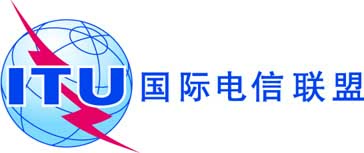 文号：
电话：传真：电信标准化局第26号通函
+41 22 730 6206+41 22 730 5853-	致国际电联各成员国主管部门；-	致ITU-T部门成员；-	致ITU-T部门准成员；-	致ITU-T学术成员；电子
邮件：tsbjcares178@itu.int抄送：-	ITU-T各研究组正副主席；-	电信发展局主任；-	无线电通信局主任事由：为落实全权代表大会第178号决议（2010年，瓜达拉哈拉）
“支持互联网的电信网络技术”而开展的新的联合协调活动（JCA-Res178）